	Community Advisory Committees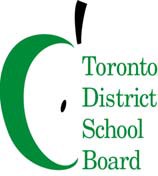 To:                           Members of the Urban Indigenous Advisory Committee (UICAC)
Committee Name:   UICAC
Date:                       Tuesday, November 23rd, 2021
Time:                       6:00 p.m. to 7:30 p.m. Virtual Zoom MeetingCommittee Chair:    Elder Dr. Joanne DallaireAGENDA#ItemItemFacilitator/PresenterTimelineActionable Items1Call to OrderTraditional Opening and Etiquette/Code of Conducted for UICAC Members and GuestsCall to OrderTraditional Opening and Etiquette/Code of Conducted for UICAC Members and GuestsElder Dr. Joanne Dallaire2Welcome/IntroductionsWelcome/IntroductionsElder Dr. Joanne Dallaire3Declarations of Possible Conflict of InterestsReview Terms of ReferenceDeclarations of Possible Conflict of InterestsReview Terms of ReferenceElder Dr. Joanne Dallaire4Approval of Agenda – November 23rd, 2021Approval of Agenda – November 23rd, 2021Elder Dr. Joanne Dallaire5Follow up on previous minutes – action itemsApproval of Minutes – October 12th, 2021Follow up on previous minutes – action itemsApproval of Minutes – October 12th, 2021Elder Dr, Joanne Dallaire6UICAC Priorities for 2021-2022 to be revisited:Facility, 16 Phin- Mobility, Accessibility, Health & Safety, Renovations      Indigenous TDSB Trustee updatesHiring practices, recruitment, retention, and mobility updatesUICAC Priorities for 2021-2022 to be revisited:Facility, 16 Phin- Mobility, Accessibility, Health & Safety, Renovations      Indigenous TDSB Trustee updatesHiring practices, recruitment, retention, and mobility updatesUICAC Priorities for 2021-2022 to be revisited:Facility, 16 Phin- Mobility, Accessibility, Health & Safety, Renovations      Indigenous TDSB Trustee updatesHiring practices, recruitment, retention, and mobility updates30 min7a7bElders Council UpdateStaff UpdateElders CouncilElder Dr, Joanne DallaireTanya Senk Jim SpyropoulosElders CouncilElder Dr, Joanne DallaireTanya Senk Jim Spyropoulos15 min15 min15 min8New and Other BusinessResearch and Development - Student Census ConsultationAmie Presley, Research Coordinator & Chair, External Research Review Committee, TDSBResearch and Development - Student Census ConsultationAmie Presley, Research Coordinator & Chair, External Research Review Committee, TDSB15 min9Future TopicTDSB Indigenous TrusteeTDSB Indigenous Trustee10 min10Next Meeting DateTuesday, January 18th, 2022 @ 6:00 p.m. Virtual Zoom MeetingTuesday, January 18th, 2022 @ 6:00 p.m. Virtual Zoom Meeting11Traditional ClosingDr. Elder Joanne DallaireDr. Elder Joanne Dallaire